Year 9 drawing tasks Draw a pair of trainers and shade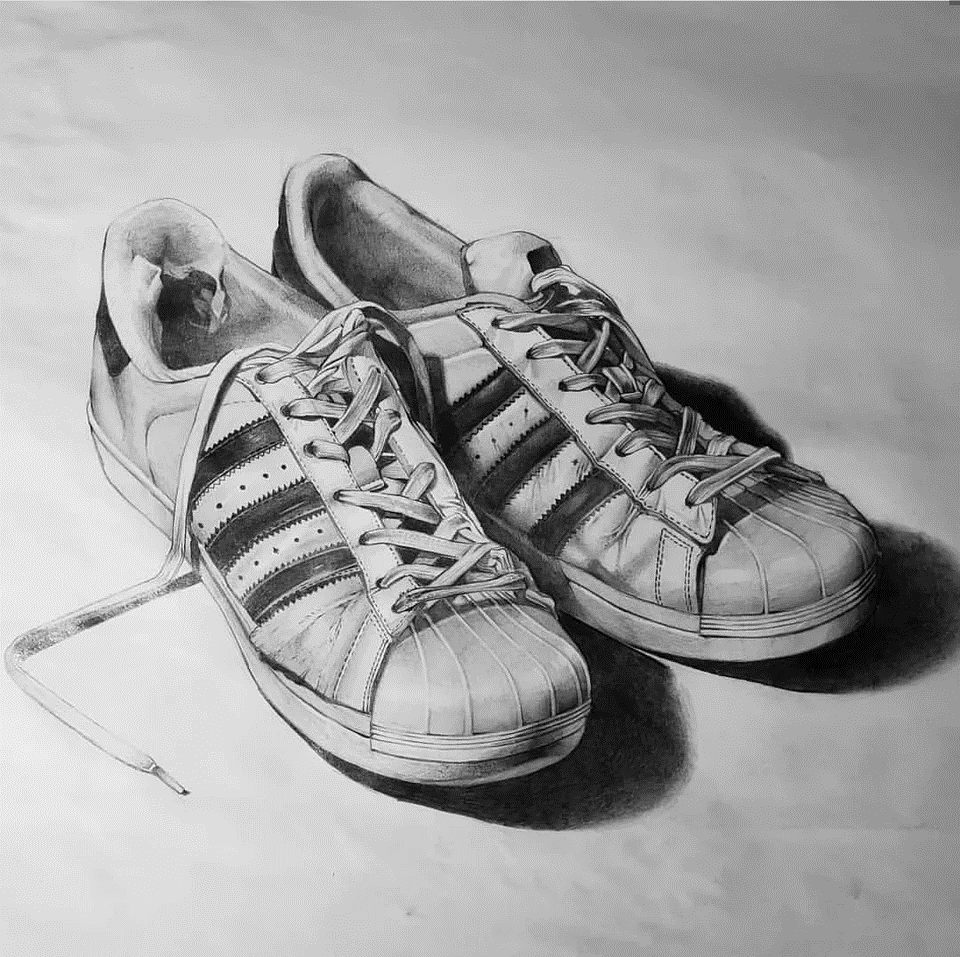 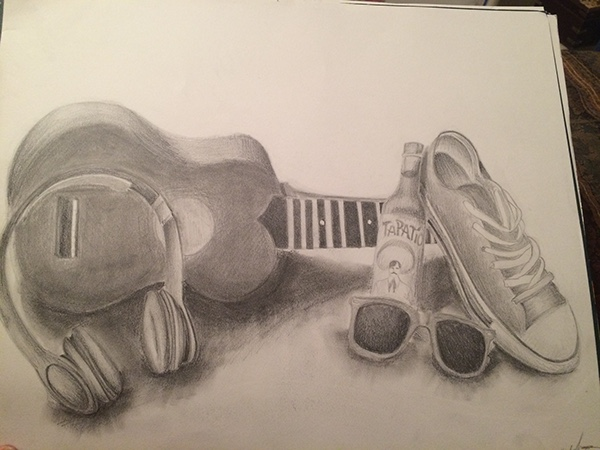 Draw and shade a selection of five man- made objects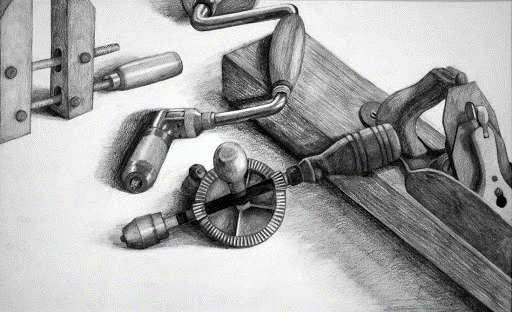 Draw and shade a selection of tools together